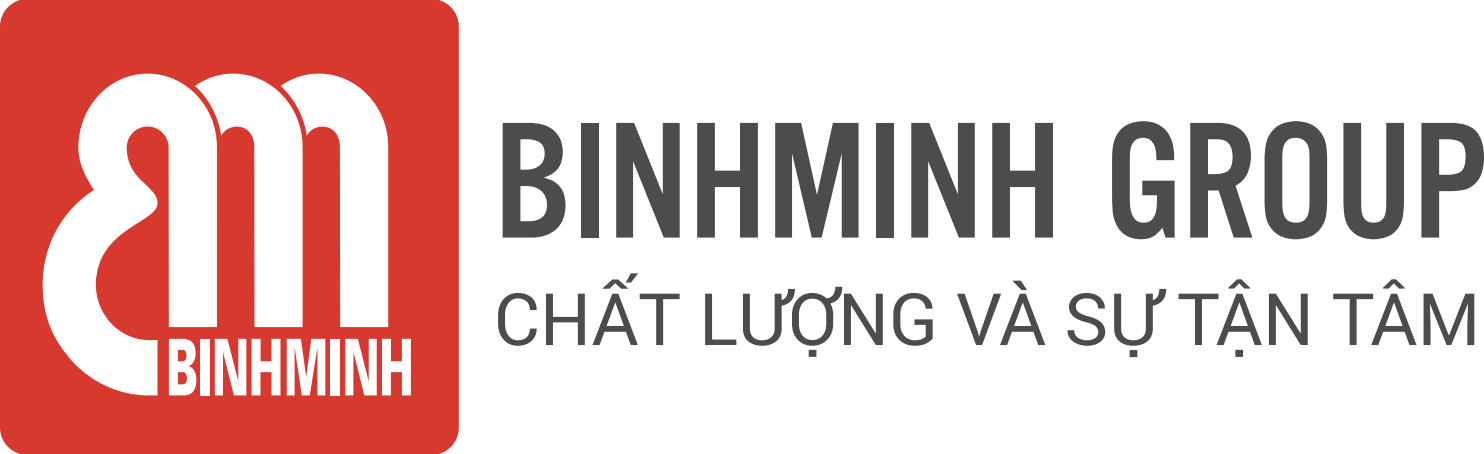 NỘI DUNG BÀI HỌC TUẦN 10 – LỚP 3(06/11/2023 – 10/11/2023)CHƯƠNG TRÌNH BỔ TRỢ TIẾNG ANH VỚI GVNNCác ba/mẹ và các con học sinh thân mến, Các ba/mẹ vui lòng xem bảng dưới đây để theo dõi nội dung học tập tuần này của các con nhé!.UNIT 3: MY HEAD HURTSTài liệu: Upgrade 3 * Ghi chú:  Các con học thuộc từ vựng.Luyện nói từ vựng và cấu trúc.Khuyến khích các con viết từ mới mỗi từ 2 dòng ở nhà.PHHS vui học cùng con tại  website: ebook.binhminh.com.vn; Username: hsupgrade3; Password: upgrade@2023Trân trọng cảm ơn sự quan tâm, tạo điều kiện của các Thầy/Cô và Quý Phụ huynh trong việc đồng hành cùng con vui học!TiếtNội dung bài họcTài liệu bổ trợ19I. Vocabulary/ Từ vựngÔn tập lại các từ vựng:sore throat (đau họng) cough (ho) headache (đau đầu) sore eye (đau mắt) fever (ốm/ sốt) broken hand (gãy tay) broken leg (gãy chân) allergy (dị ứng)II. Structure/ Cấu trúc câuÔn tập lại cấu trúc câu:What’s the matter with you? (Có chuyện gì với bạn thế?) -   My hand hurts! (Bàn tay tôi đau quá!)Trang 17(Bài 05, 06)20I. Vocabulary/ Từ vựngÔn tập lại các từ vựng:sore throat (đau họng) cough (ho) headache (đau đầu) sore eye (đau mắt) fever (ốm/ sốt) broken hand (gãy tay) broken leg (gãy chân) allergy (dị ứng)II. Structure/ Cấu trúc câuÔn tập lại cấu trúc câu:What’s the matter with you? (Có chuyện gì với bạn thế?)-   My hand hurts! (Bàn tay tôi đau quá!)Trang 18(Bài 07)